Војводе Момчила број 10-12-16,    тел: 051/433-620На основу члана 64.став 1.тачка б) , члана 70.Закона о јавним набавкама  Босне и Херцеговине („Службени гласник  БиХ“ бр.39/14) и члана 33. Статута Центра за развој пољопривреде и  села, а на основу препоруке комисије   број:257-1/21 од 12.03.2021.године, за провођење  поступка  за избор најповољнијег  понуђача за „Набавку  сјемена кукуруза“ прољетна сјетва за   за потребе РЕЦ „Мањача“ Директор Центра  д о н о с и, сљедећуО Д Л У К Уо избору најповољнијег понуђача1.Прихвата се приједлог-препорука  Комисије број:257-1/21 од 12.03.2021.одине, за „Набавку сјемена кукуруза“ прољетна сјетва за потребе РЕЦ „Мањача“ по конкурентском позиву број:187/21 од  23.02.2021.године, објављеном на Порталу јавних набавки, обавјештење о набавци број: 256-7-1-6-3-7/21 од 23.02.2021.године.2.  Уговор се додјељује понуђачу „REPROM“  д.о.о. Модрича , понуда број:17/21 од 05.03.2021. године, за понуђену цијену  од  7.950,00 КМ без ПДВ-а односно  9.301,50 КМ са ПДВ-ом. 3. Понуда понуђача из тачке 2. ове одлуке  је прихватљива по критеријуму  најниже цијене , у складу са чланом  64. тачка  1. под б) ЗЈН-а Б и Х. 4. Уговорни орган закључиће уговор са најповољнијим понуђачем под условима утврђеним у тендерској документацији и законским прописима који регулишу поступке уговарања.5. Прије закључења уговора, понуђач из члана 2.ове одлуке дужан је,  у року од 5 (пет) дана од дана пријема обавјештења о избору (одлуке о избору), уговорном органу доставити документе којима доказује своју личну способност. Ови документи су наведени  у члану 45. став 2) тачка а)  до д) Закона о јавним набавкама („Службени гласник БиХ“ број 39/14). Најповољнији понуђач је дужан доставити оригинале или овјерене фотокопије наведених докумената, с тим да документи наведени у члану 45. Закона о јавним набавкама („Службени гласник БиХ“ бр.39/14) не смију бити старији од три мјесеца, рачунајући од дана достављања  понуде.  Документи морају бити достављени на протокол уговорног органа најкасније пети дан по пријему одлуке о избору, у радном времену уговорног органа  (најкасније  до 15:00 часова) без обзира на који начин су послати.6. Ова одлука објавиће се на веб-страници: www.crusbl.org истовремено са упућивањем понуђачима који су учествовали  у поступку јавне набавке, сходно члану 70.став (6) Закона о јавним набавкама. 7. Ова одлука се доставља свим понуђачима који су учествовали у поступку јавне набавке, у складу са чланом 71. став (2) Закона о јавним набавкама. О б р а з л о ж е њ еПоступак јавне набавке покренут је Одлуком о покретању поступка јавне набавке број:186/2021-О  од  23.02.2021.године. Јавна набавка је проведена путем конкурентског захтјева за доставу понуда. Процијењена вриједност јавне набавке   без ПДВ-а   15.000,00  КМ без ПДВ-а.Обавјештење о набавци број: 256-7-1-6-3-7/21 -објављено на Порталу јавних набавки дана  23.02.2021. године.Комисија за јавну набвку, именована рјешењем број: 187-2/21 од 23.02.2021.године. Уговорни орган је упутио позив за достављање понуда  у поступку конкурентског захтјева за набавку роба - „Набавка сјемена кукуруза“ прољетна сјетва,(након  објаве обавијести на Портал јавних набавки) следећим  понуђачима : „АГРОЛУХ“  д.о.о Лакташи„ФИТОМАГ АБ“ д.о.о.  Лакташи„ЗАВИЧАЈ КОМЕРЦ“  д.о.о. ЗалужаниТендерска документација је објављена на Порталу јавних набавки те је исту са портала јавних набавки преузело  11 (једанаест)  понуђача.Извјештај о преузимању тд од стране понуђача од 08.03.2021.год. у прилогу ТД.У предвиђеном року за достављање понуда пристигле су четир (4) понуде .Дана 08.03.2021. године у 11:30 часова извршено је јавно отварање понуда о чему је сачињен  Записник са отварања понуда  број:247/21  од 08.03.2021.године  који је благовремено (у законском року)  достављен понуђачима који су доставили понуде  у предметном поступку набавке. Комисија је констатовала да су пристигле понуде следећих понуђача и то по следећем редослиједу:„REPROM“ д.о.о. Модрича,  укупна цијена понуде 13.020,00 КM без ПДВ-а, односно  15.233,40 КМ са ПДВ-ом;„PRIMAPROM“ д.о.о. Бања Лука, укупна цијена понуде 14.996,25 КM без ПДВ-а,односно 17.545,61КМ са ПДВ-ом;„FITMAG AB“ д.о.о. Лакташи,  укупна цијена понуде 11.922,60 КM без ПДВ-а, односно  13.949,44 КМ са ПДВ-ом;„POLJOPRIVREDNIK“ д.о.о. Дервента, укупна цијена понуде15.000,00 КМ без ПДВ-а , односно 17.550,00 КМ са ПДВ-ом. Након јавног отварања Комисија је приступила анализи понуда и испитивању квалификационих  услова прописаних тендерском документацијом. Комисија је вршила  анализу  сваког документа појединачно, његову важност  као и рачунску  исправност понуде. Детаљном анализом квалификационих докумената утврђено је да понуде    понуђача „REPROM“ д.о.о. Модрича, „PRIMAPROM“ д.о.о. Бања Лука,  „FITMAG AB“ д.о.о. Лакташи и „POLJOPRIVREDNIK“ д.о.о. Дервента, односно све четири понуде  испуњавају квалификационе услове прописане тендерском документацијом те су прихватљиве за уговорни орган . Такође, извршена је рачунска контрола исправности понуда  и утврђено је да нема рачунских грешака.С обзиром да су све четири достављене  понуде оцијењене као прихватљиве за уговорни орган, испуњени су услови за  провођење поступка  е-аукције, која је заказана за дан 11.03.2021.године , са почетком у 10:00 часова, у трајању од 10 минута. У систем Е-аукције унесене су сљедеће вриједности понуда без ПДВ-а:Преглед  прихватљивих  понуда- почетна ранг листа понуђача који су позвани да учествују у е-аукцији *На понуде се примјењује преференцијални третман домаћег  јер су наведени понуђачи доставили доказ за примјену  преференцијалног третмана  (изјаву и декларацију робе).Е-аукција је започела 11.03.2021. г. у 10:00:00 часова а окончана у 10:24:00 часова. Током трајања Е-аукције понуђачи су подносили нове цијене  и снижавали понуде.	По окончаној Е-аукцији сачињена је коначна  ранг листа: Коначна ранг листа  понуђача кији су учествовали у е-аукцији: *Означава цијену на коју се примјењује  преференцијални  третманПо окончаној е-аукцији евидентно је  да је цијена најповољније понуде снижена за 5.070,00 КМ, односно 38,94%. Даље анализирано је снижење укупне цијене понуде понуђача „REPROM “   д.о.о.   Модрича, као најповољнијег  понуђача у овом поступку набавке  по окончаној Е-аукцији, те је констатовано следеће:             - почетна цијена ..........................  13.020,00  КМ	- коначна цијена ........................... 7.950,00  КМ		- умањење цијене .........................  5.070,00   КМ            - умањење цијене  .......................  38,94%	У складу са Правилником  о условима и начину кориштења Е-аукције, „Службени гласник БиХ“, број 66/16, члан 8.став 3), за коначно процентуално умањење укупне цијене  понуде од 38,94%   умањује се вриједност сваке појединачне ставке техничке спецификације, те се на тако умањење цијене нуди закључење уговора  најповољнијем понуђачу.  	Након извршене анализе почетних прихватљивих понуда, проведене Е-аукције и коначне анализе понуда, Комисија је директору доставила препоруку  за додјелу уговора понуђачу са записницима о оцјени понуда и приједлогом  за доношење Одлуке о избору најповољнијег понуђача, а то је понуђач: „REPROM“ д.о.о. Модрича  на коначну укупну понуђену цијену понуде од 7.950,00 КМ без урачунатог ПДВ-а, односно 9.301,50 КМ са ПДВ-ом.  Понуђач испуњава и све услове дефинисане тендерском документацијом, као и све квалификационе услове, те је у поступку Е-аукције  понудио најнижу цијену. 	Разматрајући препоруку Комисије за додјелу уговора, утврђено је да су разлози за избор најповољнијег понуђача опрадвдани, у складу са чланом 64., 65. и 70. Закона о јавним набавкама. 	Имајући у виду разлоге којим се  Комисија руководила приликом анализе  и оцјене понуда, ријешено је као у диспозитиву. Поука о правном лијеку: 	Сваки понуђач који има легитиман интерес за конкретни уговор о јавној набавци и који сматра да је Уговорни орган  у току конкретног поступка додјеле уговора прекршио  једну или више одредби Закона о јавним набавкама  БиХ  или подзаконских аката  донесених на основу њега  има право изјавити жалбу на поступак. Жалба се изјављује  у писаној форми  Канцеларији за разматрање жалби путем Уговорног  органа директно на протокол,  или препорученом  поштанском пошиљком, у најмање 3 (три) примјерка  у року од 5 (пет) дана од дана пријема ове одлуке (обавјештења) о избору најповољнијег  понуђача.Број:258/21-О				                                            ДИРЕКТОРДана: 12.03.2021.год.	                                           Драшко Илић, дипл.екон.                                                                                               _______________________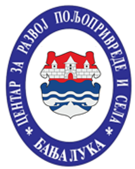 ЦЕНТАР ЗА РАЗВОЈ  ПОЉОПРИВРЕДЕ И  СЕЛАБАЊА ЛУКАЦЕНТАР ЗА РАЗВОЈ  ПОЉОПРИВРЕДЕ И  СЕЛАБАЊА ЛУКА.Р.бр.                             ПОНУЂАЧ   Почетна цијена  у      КМ без ПДВ-а1.„FITOMAG AB“ д.о.о Лакташи11.922,60*2.„REPROM “д.о.о. Модрича13.020,00*3.„POLJOPRIVREDNIK“  д.о.о.Дервента15.000,00*4.„PRIMAPROM“  д.о.о. Бања Лука 14.996,25Р.бр.                             ПОНУЂАЧКоначна цијена  у КМ без ПДВ-аПоредак1.„REPROM “   д.о.о.   Модрича 7.950,00*12.„FITOMAG AB“ д.о.о Лакташи7.970,00*23„POLJOPRIVREDNIK“  д.о.о.Дервента9.000,00*32.„PRIMAPROM“  д.о.о. Бања Лука14.996,254